р/с № 40702810318000001387, в филиале ОАО Банк ВТБ в г. Йошкар-Ола,к/с № 30101810100000000717, БИК 048860717, ИНН 1215001510, КПП 121501001424006 , Россия, Республика Марий Эл, г.Йошкар-Ола, ул.Крылова , 26.Тел/факс:/8362/ 73-62-63. Тел:/8362/ 73-59-72,41-73-60. Е-mail: sbit@geniks.ruНОВИНКА!Средство чистящее«Ника-Стеклоочиститель»Предназначено для мытья любых стеклянных, зеркальных, кафельных, хромированных поверхностей и поверхностей из нержавеющей стали, а также для автомобильных стекол, панелей бытовых электроприборов.обладает приятным запахом;быстро сохнет и очищает поверхность;придает поверхности блеск;не оставляет разводов.Состав: изопропиловый спирт >10%, ПАВ < 5%, ароматизирующая добавка, краситель, вода питьевая.Температура замерзания: – 12оС.Меры предосторожности:Не распылять вблизи открытого огня.Использовать резиновые перчатки.При попадании в глаза и на кожу немедленно промыть большим количеством воды.Хранить в местах, недоступных детям.Средство замерзает, после размораживания и перемешивания сохраняет свои свойства.Срок годности:  2 года.НАУЧНО - ПРОИЗВОДСТВЕННАЯ ФИРМА                                       "ГЕНИКС"  общество с ограниченной ответственностью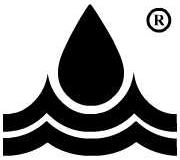 